                                                                                       .                ÖFKE NEDİR?
Öfke, hoşnut olunmayan durumlara karşı verilen temel duygulardan biridir. Günlük hayatta sinirimizi bozan bir çok olayla karşılaşırız. Bu tür olaylara uygun tepkiler verildiğinde, öfke gayet sağlıklı bir duygudur. Bu tepkileri kontrol edemediğimiz takdirde kendimize zarar verebiliriz veya sosyal ilişkilerimizi yıkıma uğratabiliriz.    Öfke, ister bireyin kendisiyle ilgili, ister karşısındakiyle ilgili bir nedenden kaynaklansın, özenle üzerinde durulup çözümlenmesi gereken bir duygudur. ÇOCUKLAR NEDEN ÖFKELENİR?Küçük stres olayları birikir ve bazen küçük bir olayla  karşılaşıldığında dışarı çıkar. Öfke patlaması yaşayan insanların birçoğu olayı tetikleyen etkenden ziyade bu birikmiş öfkeyi yaşarlar. Öfke bir buzdağına benzer  buzdağının suyun üzerinde kalan kısmı öfkedir; oysa suyun altında kalan kısmı çok daha geniştir, yani öfkenin ortaya çıkmasına yol açan pek çok duygu burada gizlidir. Suyun altında kalan temel duygular birikip, sertleşip, katılaşınca buzdağının tepesindeki öfkeyi oluşturur. Sözü geçen temel duygular kıskançlık, üzüntü, merak, yalnızlık, itilmişlik, kaygı, hayal kırıklığı, haksızlık, anlaşılamamak ve sıkıntı gibi duygulardır. Öfkenin kaynaklarını ortadan kaldırmayı başarmak için buzdağının altındaki temel duyguların anlaşılabilmesi gerekir.ERGENLİK DÖNEMİNDE ÖFKEErgenlik döneminde çocuğu olan anne-babaların çocuklarının öfkeli davranışlarından şikâyet ettiklerini sıklıkla duyabiliriz. Anne-babalar çocuğun bu davranışları kendilerini kızdırmak için özellikle yaptığını dahi düşünebilirler ve karşılıklı bağırış çağırışlar, sarf edilen ağır sözler hem anne-babaları hem de çocukları çaresizlik duygusu içine iter; ancak unutulmamalıdır ki, bu dönemdeki ergenler yetişkinliğe hazırlanma mücadelesi verirler. Bazen öfke, onlar için bağımsızlıklarını vurgulama yoludur.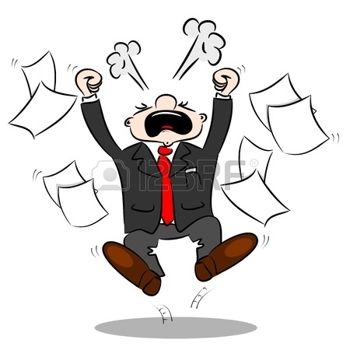 ÖFKE DURUMUNDA ORTAYA ÇIKAN TEPKILER: Kan basıncı artması ve kalp atışları hızlanır,Nefes alıp vermede düzensizlik,Aşırı stres ve gerginlik,Tartışma sırasında kişiye veya herhangi nesneye yönelik şiddet uygulanması              .                                      ERGENLİK DÖNEMİNDE ÖFKEErgenlik döneminde çocuğu olan anne-babaların çocuklarının öfkeli davranışlarından şikâyet ettiklerini sıklıkla duyabiliriz. Anne-babalar çocuğun bu davranışları kendilerini kızdırmak için özellikle yaptığını dahi düşünebilirler ve karşılıklı bağırış çağırışlar, sarf edilen ağır sözler hem anne-babaları hem de çocukları çaresizlik duygusu içine iter; ancak unutulmamalıdır ki, bu dönemdeki ergenler yetişkinliğe hazırlanma mücadelesi verirler. Bazen öfke, onlar için bağımsızlıklarını vurgulama yoludur.ÖFKE DURUMUNDA ORTAYA ÇIKAN TEPKILER: Kan basıncı artması ve kalp atışları hızlanır,Nefes alıp vermede düzensizlik,Aşırı stres ve gerginlik,Tartışma sırasında kişiye veya herhangi nesneye yönelik şiddet uygulanması              .                                      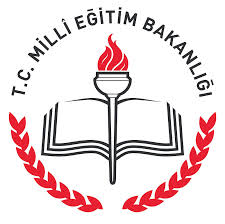 ŞÜKRAN ÇOBANOĞLU ORTAOKULUREHBERLİK SERVİSİ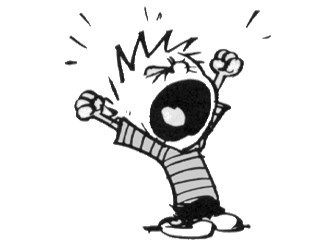                                              ÖFKE KRİZİ ANINDA YAPILMASI GEREKENLER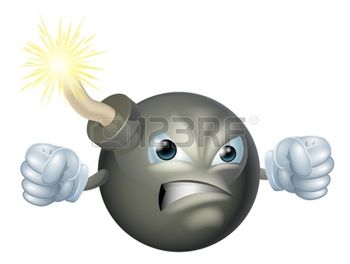 Çocuğunuz bir öfke nöbeti geçiriyorsa öncelikle sizin sakin kalmaya çalışmanız çok önemlidir. O öfke nöbeti geçirirken sizin de onunla birlikte bağırmanız ve öfkelenmeniz durumu daha da zorlaştırır.Kendisine ve etrafta herhangi bir şeye zarar vermesine engel olun. Bunun dışında öfkesini yaşamasına izin verin. Konuşmak için sakinleşmesini bekleyinÖnce onu dinleyin. Kendisini öfkelendiren şey hakkında konuşması ve yüzleşmesi oldukça önemlidir. Duygularını rahatlıkla ifade etmesi birikip ilerde tekrar öfke patlaması yaşamasını engeller.Savunmak için değil anlamak için dinleyin. Amacınız sorunu çözmek olsun. Kimin haklı kimin haksız olduğunu ispatlamak değil..                                   ÖFKE KONTROLÜ İÇİN NELER YAPILABİLİR?Çocuğunuzun  öfkesini sağlıklı bir şekilde ifade edilebilmesi için öncelikle bazı farkındalıkları kazanması gerekir. Ne istediğini bilen, duygula-rını tanıyan ve düşüncelerini tespit eden insan, hislerini de doğru bir şekilde ifade eder.Olumsuzluk ifade eden ve öfke uyandıran "Asla" ya da "Her zaman" gibi sözcükleri zihni-nizde yakalamaya çalışın. Bu sözcüklerle başla-yan cümleler kurmak, çocuğunuzun öfkelenmesine yol açar. Du-rumla ilgili yargıyı koyduğunuz için de problemin çözümüne katkıda bulunmaz. Bunun yerine daha yapıcı kelimeler kullanmaya çalışınSizin öfkeliyken gösterdiğiniz tepkiler çocuğu-nuz için ayna görevi görür. Çocuğunuza öfke kontrolü konusunda örnek olun. Öfkeli olduğu-nuzda önce yavaşlayın, gösterdiğiniz tepkileri gözden geçirin, aklınıza gelen ilk şeyi söyleme-yin, asıl söylemek istediğiniz şeyi düşünün, karşınızdaki kişinin söylemeye çalıştıklarını dinlemeye ve anlamaya çalışın, hemen cevap vermeyin.Çocuğunuzun öfkesinin altında yatan gerçek düşünceyi bulmaya çalışın. O ortamdan bir süre uzaklaşıp, sakinleşmesine yardım edin. Kendinizin ve karşınızdakinin öfkesinin kontrolden çıkmasına izin vermeyin. Çocuğunuzla birlikte  Derin nefes alıp verme egzersizleri yapıp, çocuğunuzu sakinleştirici durumlar hayal etmeye teşvik edin. Bu sıra da  "Sakin ol!" ya da "Gevşe!" diyerek telkinlerde bulunun.Duygularını anlattığı bir günlük tutmasını öne-rin. Yazı yazmak zor geliyor ya da çocuk henüz okuma-yazma öğrenmediği yaştaysa resim de yapabilir. Kendisini öfkelendiren problemi, nasıl tepkide bulunduğunu, bu tepkinin ne gibi sonuç-lar doğurduğunu ve problemi halletmek için iyi bir yol olup olmadığını, neyin daha iyi olabilece-ğini anlatmasını isteyin. Unutulmamalıdır ki, öfke duygusunu yok edemeyiz, mutlaka öfkelenmenize sebep olacak olaylar yaşa-nacaktır. Bunu değiştirmek imkansız. Ancak çocu-ğunuzun Olaylara bakış açını değiştirmek sizin elinizdedir. Bakış açının değişmesi, olayların  yarat-tığı öfke duygusunu taşınabilir boyuta indirgemeye ve doğru biçimde ifade etmeye yardımcı olacaktırHer şey den önemlisi siz öfkeliyken davranışları-nıza dikkat edin. Çocuğunuz her şeyde olduğu gibi öfke kontrolünde de size örnek alacaktır. Çocuğunuzun nasıl davranmasını istiyorsanız siz de öyle davranın. 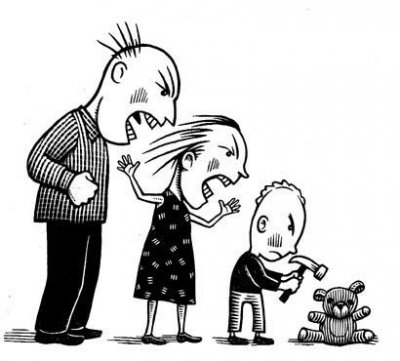 ŞÜKRAN ÇOBANOĞLU ORTAOKULUREHBERLİK SERVİSİ                                             ÖFKE KRİZİ ANINDA YAPILMASI GEREKENLERÇocuğunuz bir öfke nöbeti geçiriyorsa öncelikle sizin sakin kalmaya çalışmanız çok önemlidir. O öfke nöbeti geçirirken sizin de onunla birlikte bağırmanız ve öfkelenmeniz durumu daha da zorlaştırır.Kendisine ve etrafta herhangi bir şeye zarar vermesine engel olun. Bunun dışında öfkesini yaşamasına izin verin. Konuşmak için sakinleşmesini bekleyinÖnce onu dinleyin. Kendisini öfkelendiren şey hakkında konuşması ve yüzleşmesi oldukça önemlidir. Duygularını rahatlıkla ifade etmesi birikip ilerde tekrar öfke patlaması yaşamasını engeller.Savunmak için değil anlamak için dinleyin. Amacınız sorunu çözmek olsun. Kimin haklı kimin haksız olduğunu ispatlamak değil..                                   ÖFKE KONTROLÜ İÇİN NELER YAPILABİLİR?Çocuğunuzun  öfkesini sağlıklı bir şekilde ifade edilebilmesi için öncelikle bazı farkındalıkları kazanması gerekir. Ne istediğini bilen, duygula-rını tanıyan ve düşüncelerini tespit eden insan, hislerini de doğru bir şekilde ifade eder.Olumsuzluk ifade eden ve öfke uyandıran "Asla" ya da "Her zaman" gibi sözcükleri zihni-nizde yakalamaya çalışın. Bu sözcüklerle başla-yan cümleler kurmak, çocuğunuzun öfkelenmesine yol açar. Du-rumla ilgili yargıyı koyduğunuz için de problemin çözümüne katkıda bulunmaz. Bunun yerine daha yapıcı kelimeler kullanmaya çalışınSizin öfkeliyken gösterdiğiniz tepkiler çocuğu-nuz için ayna görevi görür. Çocuğunuza öfke kontrolü konusunda örnek olun. Öfkeli olduğu-nuzda önce yavaşlayın, gösterdiğiniz tepkileri gözden geçirin, aklınıza gelen ilk şeyi söyleme-yin, asıl söylemek istediğiniz şeyi düşünün, karşınızdaki kişinin söylemeye çalıştıklarını dinlemeye ve anlamaya çalışın, hemen cevap vermeyin.Çocuğunuzun öfkesinin altında yatan gerçek düşünceyi bulmaya çalışın. O ortamdan bir süre uzaklaşıp, sakinleşmesine yardım edin. Kendinizin ve karşınızdakinin öfkesinin kontrolden çıkmasına izin vermeyin. Çocuğunuzla birlikte  Derin nefes alıp verme egzersizleri yapıp, çocuğunuzu sakinleştirici durumlar hayal etmeye teşvik edin. Bu sıra da  "Sakin ol!" ya da "Gevşe!" diyerek telkinlerde bulunun.Duygularını anlattığı bir günlük tutmasını öne-rin. Yazı yazmak zor geliyor ya da çocuk henüz okuma-yazma öğrenmediği yaştaysa resim de yapabilir. Kendisini öfkelendiren problemi, nasıl tepkide bulunduğunu, bu tepkinin ne gibi sonuç-lar doğurduğunu ve problemi halletmek için iyi bir yol olup olmadığını, neyin daha iyi olabilece-ğini anlatmasını isteyin. Unutulmamalıdır ki, öfke duygusunu yok edemeyiz, mutlaka öfkelenmenize sebep olacak olaylar yaşa-nacaktır. Bunu değiştirmek imkansız. Ancak çocu-ğunuzun Olaylara bakış açını değiştirmek sizin elinizdedir. Bakış açının değişmesi, olayların  yarat-tığı öfke duygusunu taşınabilir boyuta indirgemeye ve doğru biçimde ifade etmeye yardımcı olacaktırHer şey den önemlisi siz öfkeliyken davranışları-nıza dikkat edin. Çocuğunuz her şeyde olduğu gibi öfke kontrolünde de size örnek alacaktır. Çocuğunuzun nasıl davranmasını istiyorsanız siz de öyle davranın. 